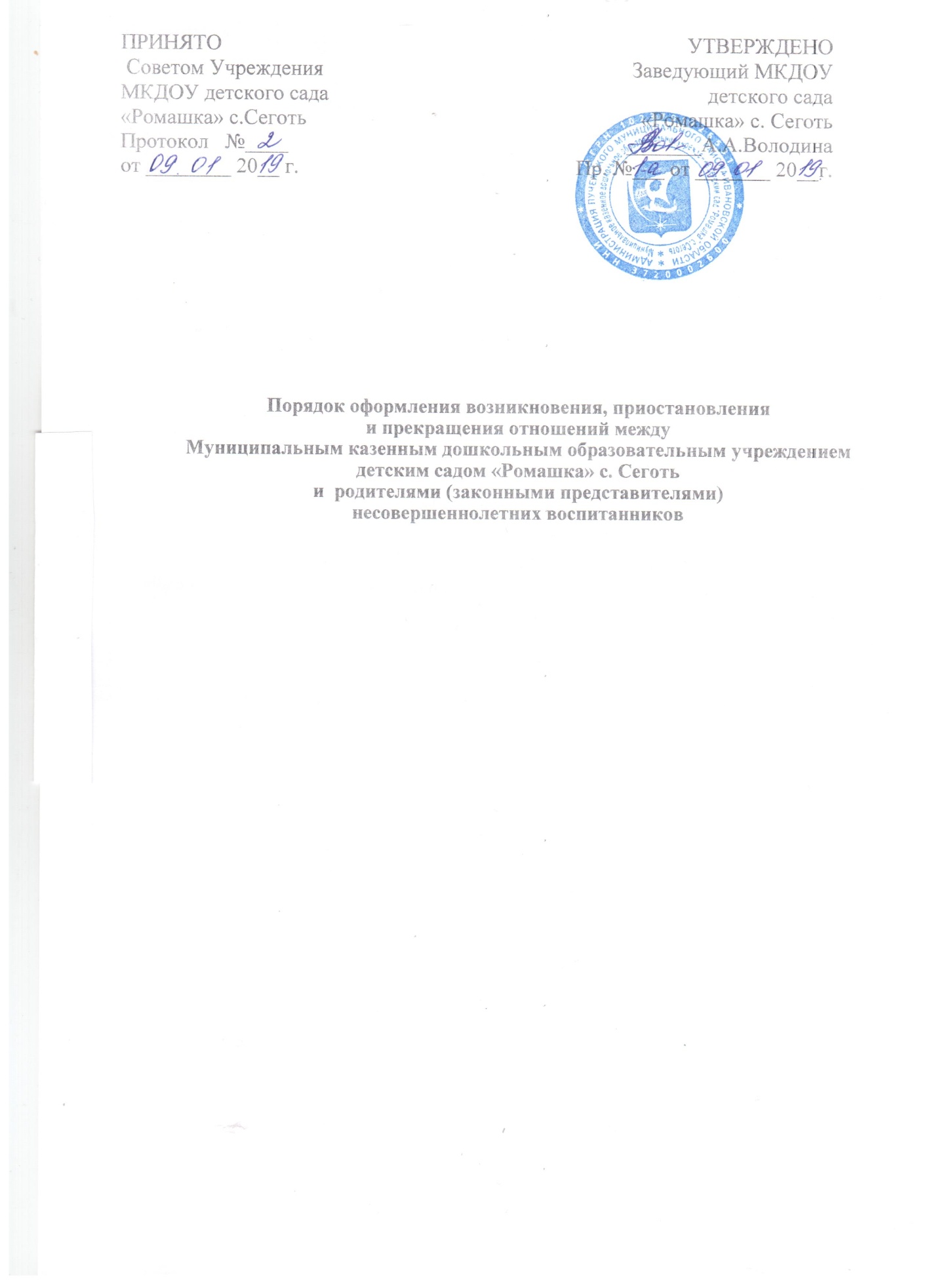 1.Общие положенияНастоящий Порядок оформления возникновения, приостановления и прекращения отношений между Муниципальным казенным дошкольным образовательным учреждением   детским садом «Ромашка» с.Сеготь  (далее ДОУ) и  родителями (законными представителями) несовершеннолетних воспитанников, разработаны на основании Федерального закона Российской Федерации от 29 декабря . N 273-ФЗ "Об образовании в Российской Федерации" и определяют порядок оформления возникновения, приостановления и прекращения отношений (далее Порядок) между ДОУ,  родителями несовершеннолетних воспитанников.Настоящий Порядок  принимается Общим собранием трудового коллектива, согласовывается с Советом Учреждения и  утверждается заведующим, на неопределенный срок.Настоящий Порядок является локальным нормативным актом, регламентирующим деятельность ДОУ.2. Возникновение образовательных отношений2.1. Основанием возникновения образовательных отношений является заключение договора между ДОУ и родителями (законными представителями) (далее – договор) и приказа о зачислении  лица на обучение по программам дошкольного образования.2.2. Права воспитанника, предусмотренные законодательством об образовании и настоящим Положением, возникают с даты, указанной в договоре. 2.3. Договор заключается в простой письменной форме в 2 –ух экземплярах, имеющих одинаковую юридическую силу, по одному для каждой из сторон 2.4. В договоре должны быть указаны основные характеристики образования, в том числе вид, направленность образовательной программы, форма обучения, срок освоения образовательной программы (продолжительность обучения).2.5. В договоре, заключаемом при приеме на обучение за счет средств физического лица (далее - договор об оказании платных образовательных услуг), указываются полная стоимость платных образовательных услуг и порядок их оплаты. Увеличение стоимости платных образовательных услуг после заключения такого договора не допускается, за исключением увеличения стоимости указанных услуг с учетом уровня инфляции, предусмотренного основными характеристиками федерального бюджета на очередной финансовый год и плановый период.2.6. Сведения, указанные в договоре об оказании платных образовательных услуг, должны соответствовать информации, размещенной на официальном сайте ДОУ в сети "Интернет" на дату заключения договора.2.7. ДОУ вправе снизить стоимость платных образовательных услуг по договору об оказании платных образовательных услуг с учетом покрытия недостающей стоимости платных образовательных услуг за счет собственных средств, в том числе средств, полученных от приносящей доход деятельности, добровольных пожертвований и целевых взносов физических и (или) юридических лиц. Основания и порядок снижения стоимости платных образовательных услуг устанавливаются локальным нормативным актом и доводятся до сведения родителей (законных представителей) воспитанников ДОУ.2.8. Договор  не может содержать условия, которые ограничивают права лиц, имеющих право на получение образования определенного уровня и направленности и подавших заявления о приеме на обучение, и воспитанников  или снижают уровень предоставления им гарантий по сравнению с условиями, установленными законодательством об образовании. Если условия, ограничивающие права поступающих и воспитанников или снижающие уровень предоставления им гарантий, включены в договор, такие условия не подлежат применению.2.9. Наряду с установленными статьей 61 Федерального закона "Об образовании в Российской Федерации" основаниями прекращения образовательных отношений по инициативе ДОУ, договор об оказании платных образовательных услуг может быть расторгнут в одностороннем порядке ДОУ в случае просрочки оплаты стоимости платных образовательных услуг, а также в случае, если надлежащее исполнение обязательства по оказанию платных образовательных услуг стало невозможным вследствие действий (бездействия) воспитанника.2.10. Основания расторжения в одностороннем порядке ДОУ договора об оказании платных образовательных услуг указываются в договоре.2.11. Правила оказания платных образовательных услуг утверждаются Правительством Российской Федерации.2.12. Примерные формы договоров утверждаются федеральным органом исполнительной власти, осуществляющим функции по выработке государственной политики и нормативно-правовому регулированию в сфере образования.2.13. Прием на обучение в ДОУ проводится на принципах равных условий приема для всех поступающих, за исключением лиц, которым в соответствии с Федеральным законом предоставлены особые права (преимущества) при приеме на обучение.2.14. ДОУ обязано ознакомить родителей (законных представителей) со своим Уставом, с лицензией на осуществление образовательной деятельности, с образовательными программами и другими документами, регламентирующими деятельность ДОУ и осуществление образовательной деятельности. 2.15. Прием на обучение по программам дошкольного образования за счет бюджетных ассигнований федерального бюджета, бюджетов субъектов Российской Федерации и местных бюджетов проводится на общедоступной основе, если иное не предусмотрено Федеральным законом. Дети с ограниченными возможностями здоровья принимаются на обучение по адаптированной программе дошкольного образования только с согласия родителей (законных представителей) и на основании рекомендаций медико- психолого-педагогической комиссии.3. Приостановление образовательных отношений3.1. Образовательные отношения приостанавливаются  в случае изменения условий получения обучающимися образования по конкретной основной или дополнительной образовательной программе, повлекших за собой изменение взаимных прав и обязанностей обучающегося.3.2. Образовательные отношения могут быть приостановлены- по заявлению родителей (законных представителей);- по обстоятельствам, не зависящим от воли  родителей (законных представителей) и Учреждения, в том числе в случае приостановления действия лицензии на осуществление образовательной деятельности;  3.3. Основанием для приостановления образовательных отношений является приказ руководителя   Учреждения. 4. Прекращение образовательных отношений4.1. Образовательные отношения прекращаются в связи с отчислением воспитанника из ДОУ:1) в связи с получением образования (завершением обучения);2) досрочно,  в следующих случаях: - по инициативе родителей (законных представителей) воспитанника, в том числе в случае перевода воспитанника для продолжения освоения образовательной программы в другую организацию, осуществляющую образовательную деятельность;- по обстоятельствам, не зависящим от родителей (законных представителей) воспитанника и ДОУ, в том числе в случае ликвидации ДОУ.4.2. Досрочное прекращение образовательных отношений по инициативе родителей (законных представителей) воспитанника не влечет за собой возникновение каких-либо дополнительных, в том числе материальных, обязательств указанного воспитанника перед ДОУ.4.3. Основанием для прекращения образовательных отношений является приказ заведующего, об отчислении воспитанника из ДОУ. Если с родителями (законными представителями) воспитанника заключен договор об оказании платных образовательных услуг, при досрочном прекращении образовательных отношений такой договор расторгается на основании приказа по ДОУ, об отчислении воспитанника. Права воспитанника и обязанности родителей (законных представителей), предусмотренные законодательством об образовании и локальными нормативными актами ДОУ, прекращаются с даты его отчисления из ДОУ.